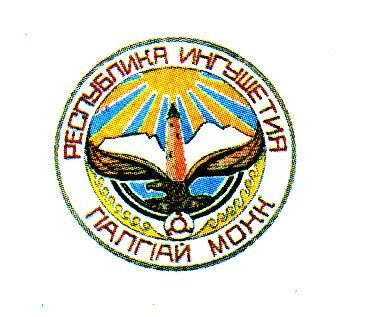 ЗАКОН РЕСПУБЛИКИ ИНГУШЕТИЯ 
 О внесении изменений в Закон Республики Ингушетия «Об административной ответственности за совершение отдельных правонарушений на территории Республики Ингушетия»Принят Народным Собранием Республики Ингушетия                                 28 декабря 2017 годаСтатья 1Внести в Закон Республики Ингушетия от 7 декабря 2010 года                  №60-РЗ «Об административной ответственности за совершение отдельных правонарушений на территории Республики Ингушетия» (газета «Сердало», 2010, 11 декабря; газета «Ингушетия», 2011, 7 июня, 6 октября; 2012, 24 марта; 2013, 12 марта, 7 декабря; 2014, 7 июня; 2015, 5 февраля; Официальный интернет-портал правовой информации (www.pravo.gov.ru), 2015, 1 июня, 2 декабря; газета «Ингушетия», 2016, 29 ноября; Официальный интернет-портал правовой информации (www.pravo.gov.ru), 2016, 29 декабря; газета «Сердало», 2017, 7 марта; Официальный интернет-портал правовой информации (www.pravo.gov.ru), 2017, 29 мая, 6 июня, 31 октября) следующие изменения:	1) дополнить статьей 141 следующего содержания:«Статья 141. Неявка на заседание Народного Собрания  Республики  Ингушетия или его комитетовНеявка должностного лица органа государственной власти Республики Ингушетия без уважительных причин по письменному вызову на заседание Народного Собрания Республики Ингушетия или его комитетов – влечет наложение административного штрафа в размере от пятнадцати тысяч до двадцати тысяч рублей.Примечание. Под уважительными причинами в настоящей статье следует понимать следующие обстоятельства, подтвержденные документально: заболевание или увечье должностного лица, связанные с утратой трудоспособности, тяжелое заболевание супруга (супруги) близких родственников (отца, матери, сына, дочери, родного брата, родной сестры, дедушки, бабушки) либо участие в похоронах указанных лиц, препятствие, возникшее в результате обстоятельств, не зависящих от воли должностного лица.»;	2) в абзаце первом статьи 18 слова «представительных органов муниципальных образований» заменить словами «органов местного самоуправления»; 3) в абзаце втором статьи 25 после цифр «14,» дополнить цифрами «,141»; 4) в пункте 1 части 1 статьи 26  слова «статьей 14» заменить словами «статьями 14 и 141».  Статья 2	Настоящий Закон вступает в силу со дня его официального опубликования.	    ГлаваРеспублики Ингушетия                                                          Ю.Б.Евкуров             г. Магас«____» ________ 2017 года	№_____	                                                  